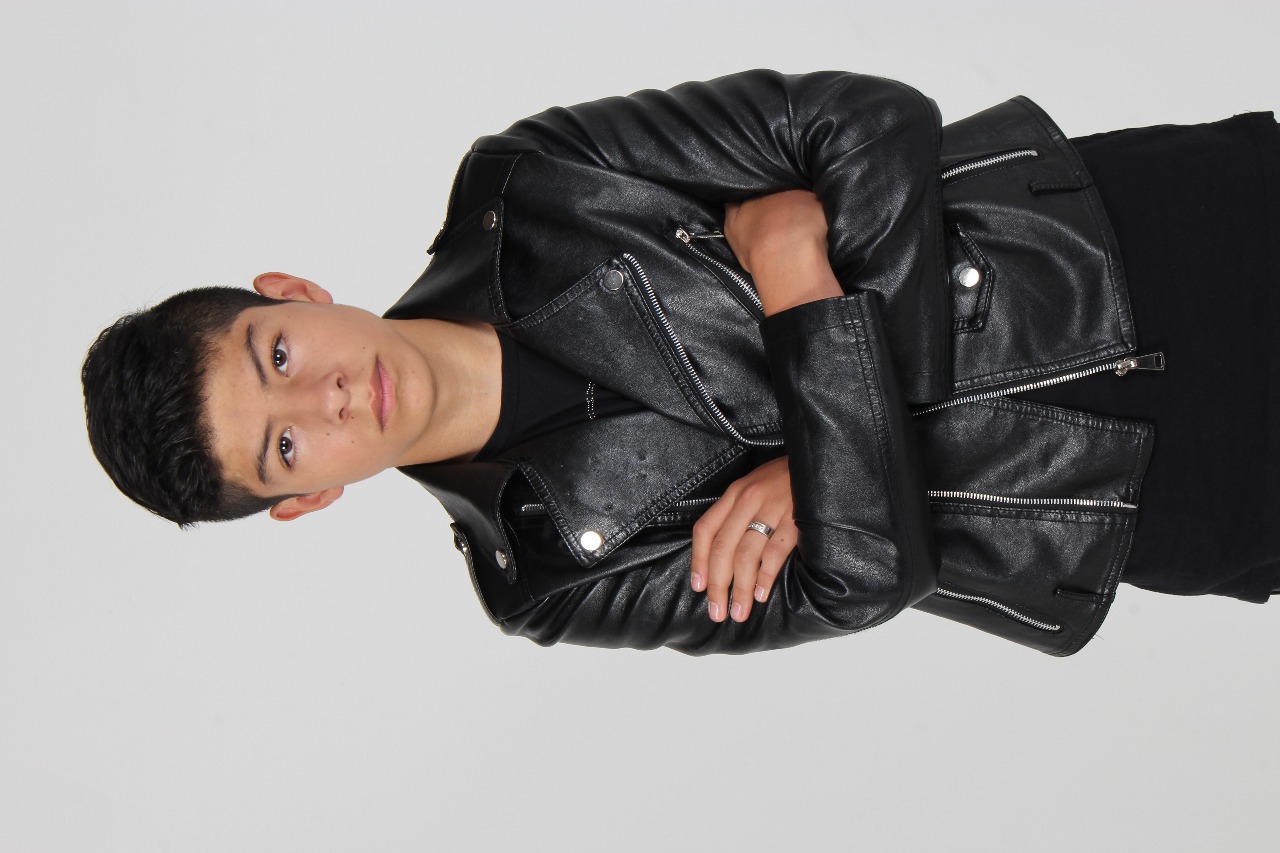 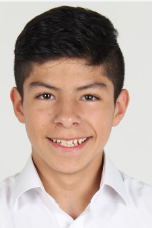 GABRIEL PIÑEROSNACIONALIDAD:                  Colombiana FECHA DE NACIMIENTO:    Abril 4ESTATURA: 		       	    1.58 PESO: 		               55 kgCOLOR DE PIEL: 	       	    TrigueñoCOLOR DE OJOS: 	          	    CaféTALLA:    			    Camisa: XS – S  Pantalón: 28 Calzado: 38ESTUDIOS ARTISTICOS: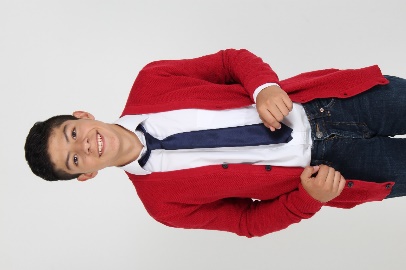 Taller Las claves de un buen casting con Juan Pablo RincónEXPERIENCIA ARTISTICA: TELEVISIÓN: 2020 El Cartel, el inicio – Caracol Tv2019 Decisiones -  AG producciones2019 Manual para galanes  - Sony Teleset televisión2019 Tu voz estéreo – Caracol TV2019 El gran Martín Elías – Caracol TV2017 La gloria de Lucho (Protagonista infantil) - Teleset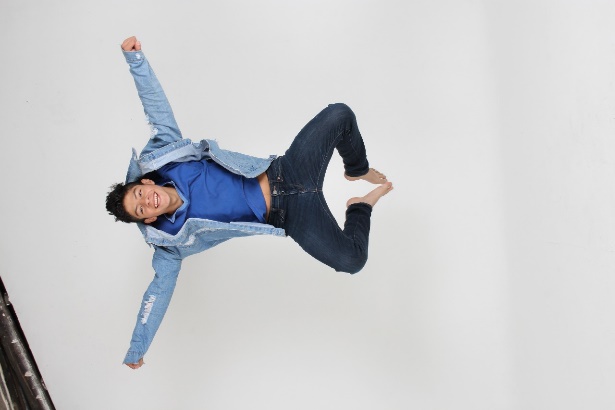 2017 Jaime Garzón - RCN2015 Sala Urgencias - RCN TVCINE: 2019 El Gran Bingo – Ágora Entertainment2019 La Pachanga  - Harold Trompetero2019 Al son que me toquen bailo – Dago García Producciones2017 The Padre2016 Mariposas verdes – Producciones LAP.SASTEATRO: 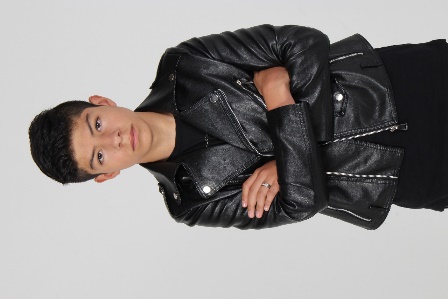 2022 Mi amigo “El Profe” – Teatro SantafeSin alas para volarLa Granja MágicaLa Conyugal, Teatro Santa Fe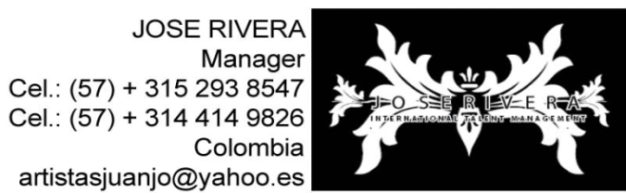 